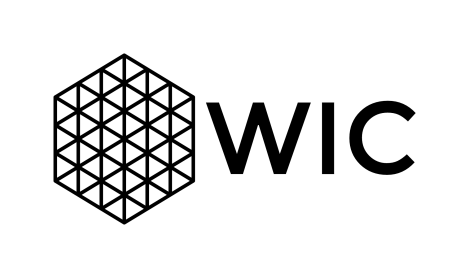 THE WHITMAN INVESTMENT COMPANYDate: 9/26/1812:03 Call meeting to order    Go over agenda       Motion to approve last week’s minutes ‐ passesMotion to approve agenda ‐ passes 12:05 Stock Pitch: Enbridge Inc (ENB)Business Model: generation, transportation and distribution of energyCore businesses: liquid pipelines and terminals, gas transmission and storageRegulated pipeline and utility model(low-risk)Strategic positioning between key supply basins with large, growing demand markets Strong commercial underpinnings: long-term contracts, established customers, strong risk-adjusted returnsOrganic growth opportunities: expanding and repurposing assets Enbridge and Spectra Energy Merger:Enbridge to buy rest of Spectra for $3.3 billion in all-stock dealOffering 1.111 shares of Enbridge for every unit of SpectraPrevious offer was 1.01 shares per Spectra UnitEnbridge already owns 83% of SpectraDeal could simplify corporate structure and provide tax benefits starting in 2020Also purchasing Enbridge Income Fund Holdings ($3.6 billion) and Enbridge Energy Management ($3.5 billion)Regulation & Tax Policy: MLPs would no longer be allowed to claim an income tax allowance on certain contracts, potentially resulting in decreased pipeline rates and lower distributable cash flow or DCFDCF is the MLP equivalent of free cash flow and what funds the distributions, a tax deferred form of dividendUnder the newly changed FERC tax policy, holding certain interstate pipelines in MLP structures is highly unfavorable to unitholders and is no longer advantageous for Enbridge or the U.S. MLPsKey Financials:Mkt Cap: $57.1274 Bil      Net Income Growth (5-yr)): 30.81%Price/Sales: 1.62               Operating Margin: 14.51%EV/EBITDA: 25.13        Net Margin: 5.7%Price/Book: 1.42              Return on Equity: 7.84%Dividend Yield: 5.95%     Dividend Payout Ratio: 120.3%Highly Leveraged: Interest Coverage Ratio: 1.20Debt to EBITDA: 7.34Debt to Equity: 1.21Moody’s downgraded the senior unsecured ratings of Enbridge Inc. (ENB) to Baa3 from Baa2Their credit strengths are offset by high leverage, a persistently large capital investment program and material corporate and capital structure complexity	Industry Overview: Enbridge deals primarily with natural gas & crude oil distributionCompetitors: Kinder Morgan, Andeavor Logistics, Antero Midstream, and Buckeye PartnersEnbridge has reputation for being one of the largest importers of crude oil into the U.SGenerally wide moat for new competitors Established pipelines should help to maintain businessLong Term ContractsRegulations and large fixed costs make new entry difficultExisting competition fluctuates, affected by price levels, location, reliability, and capacityManagement: President/CEO: Al MonacoExecutive Vice President/CFO: John K. WhelenExecutive Vice President, Liquids Pipelines and Major Projects: Guy JarvisExecutive Vice President and Chief Development Officer (CDO): Vern YuRisks: highly leveraged, growing quickly, rising interest rates, regulation, natural disasters/oil spillsOpportunities: reputation, low risk business position, diversity in energy, acquisitions, rising energy prices, renewable energy expansionDCF: Low: $52.24 (51.72% Upside)Medium: $59.05 (71.51% Upside)High: $92.97 (179.02% Upside)Merger Arbitrage: An Event-Driven Strategy, focused on pricing inefficiencies, and exploited through the use of equity or options strategiesRisk Outweighs the Benefit:The deal has already been priced into the marketNo reason for Enbridge to offer an additional premium to Spectra UnitholdersPremium we could receive is not worth the possibility the deal doesn’t go throughConclusion: Revisit this investment next fall semester, wait for the acquisitions to conclude and for them to deleverage their balance sheet (below Debt-EBITDA of 5, with an interest coverage ratio of at least 312:50 Motion to adjourn meetingMotion passes